UNAFFILIATED WINTER DRESSAGE SERIESKindly sponsored by FroghillAT ISLAND RIDING CENTRE, NEWPORT - SUNDAY 15th DECEMBER 2019CLASS 1		Intro B	[2009]	Short			CLASS 2		Prelim 14	[2006]	Short	CLASS 3		Prelim 17A [2017]	Long	CLASS 4		Novice 23	[2012]	Long	CLASS 5		Novice 38 [2005]	Long	CLASS 6		PYO E45 [2010] / M61 [2002] / AM85 [2009]	 LongCLASSES WILL RUN IN SCHEDULE ORDERV.E.C. Unaffiliated Dressage PointsPoints will be awarded to Members in all Dressage Sections from October 2019 to December 2020Points will count towards the Annual Dressage Trophies, presented at the A.G.M.Retraining of Racehorses – Riding Clubs ChallengePoints will be awarded to all ex racehorses who submit their RoR registration number with entry.    Details -  RoR.org.ukEntries only accepted with CORRECT ENTRY FEE to: Trish Collins, Craigie Lodge Gardens, Woolverton Road, Ventnor, PO38 1XWPayment by BACS a/c 21066889 sort code 40-39-17 or cheque payable to Vectis Equestrian Club  Please email entry form to VEC.dressage@outlook.com or post as above.  Entries with cash may also be handed in at Froghill but please advise on Vectis FB page that you have done this.  No entries can be accepted until full payment has been received ENTRY FEES:  VECTIS Members £12.00 / Class.   Non-Members £15.00 / Class (Entries close 10/12/19 or when classes are full and then will go on a waiting list)TIMES:   December 12th posted on FB & website www.vectisequestrianclub.co.ukPLEASE  READTHIS COMPETITION IS RUN UNDER BRC RULES [www.britishridingclubs.org.uk]HEALTH AND SAFETYThe organisers and land owners have taken all reasonable precautions to ensure the health and safety of everyone present. For these measures to be effective everyone must obey the instructions of the organisers, officials, and stewards and take all reasonable precautions to avoid and prevent accidents occurring.INSURANCEAll Riding Club Members are covered by third party insurance when attending a Riding Club Event.   Anyone attending the event who is NOT a riding club member should take out their own third-party insurance.   Protective Headwear must be worn at all times by anyone anywhere at a BRC. event. Harnesses must be correctly adjusted and fastened. No head cams allowedPRIVACY POLICYCompetitor results information may be published in printed form and online by VEC and by entering into a class you agree that VEC may use any personal contact information you provide in order to contact you about future shows and share competition results with relevant third parties.[To see our full privacy policy or if you need any further information please go to www.vectisequestrianclub.co.uk]Please respect the facilities at IRC and do not leave horses tied to outside of trailer/lorry.   Please also make sure that you clear any droppings, hay debris, etc. from around your vehicle.NO DOGS – THANK YOU!ENTRY FORM15.12.19Retraining of Racehorses [RoR] Registration No………………………………………………….Tel No…………………………………Email……………………………………………………..BACS reference……………………………………………………………………………………Signature………………………………………………Date……………………………………….Remaining dates in series:	12/01/20*+ // 16/02/20* // 15/03/20** = Sunshine Tour Qualifiers+ = NPS Qualifier RiderHorseClass & TestMember yes/noEntry fee £.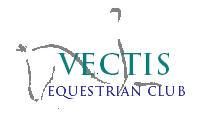 